NEWS　RELEASE　　　　　　　　              　　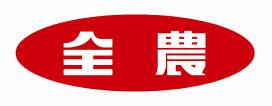 栃・管・企発No.0003-0432023年2月6日報道 各位	                                  　 　全国農業協同組合連合会 栃木県本部（JA全農とちぎ）県内特別支援学校へ県産「いちご」・「トマト」を贈呈します　栃木いちご消費宣伝事業委員会と栃木トマト消費宣伝事業委員会（両事務局：JA全農とちぎ）は2月14日（火）、県内特別支援学校への県産「いちご」・「トマト」の贈呈式を行います。両委員会では毎年、食育の一環として県内の各特別支援学校へ本県の誇る「いちご」・「トマト」を贈呈し、児童に実際に食べて頂く取り組みを行っています。　つきましては、是非ご取材賜り、広くお知らせ頂きますよう、ご案内申し上げます。記１．開催日時：2023年2月14日（火）　10：30～２．場　　所：全国農業協同組合連合会栃木県本部　県本部会議室　　　　　　　（宇都宮市平出工業団地9-25　6階）３．主　　催：栃木いちご消費宣伝事業委員会、栃木トマト消費宣伝事業委員会４．概　　要：栃木県産「いちご」、「トマト」の贈呈５.そ　の　他：贈呈した「いちご」、「トマト」は後日給食で提供されます。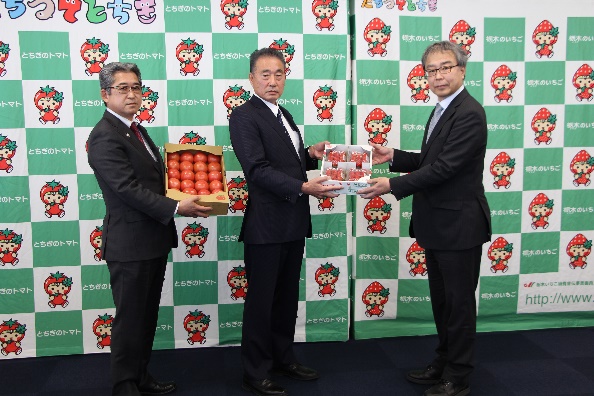 以上